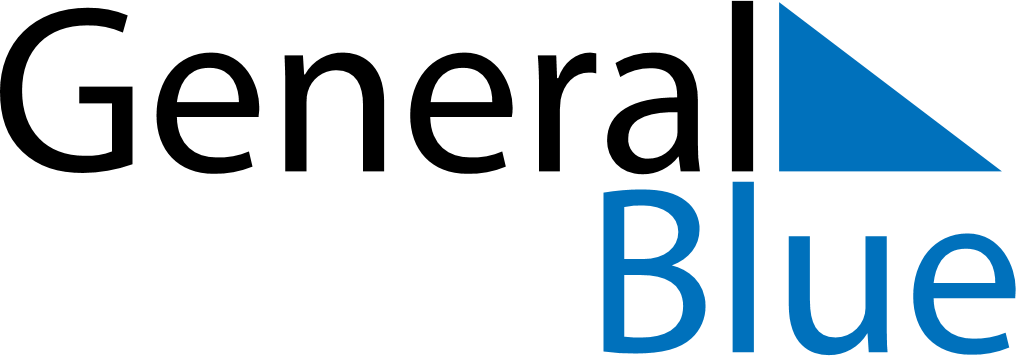 April 2025April 2025April 2025ChileChileMONTUEWEDTHUFRISATSUN1234567891011121314151617181920Good FridayEaster Sunday21222324252627282930